LPA REQUIREMENT #3 – Livestock feeding record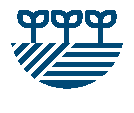 Every LPA-accredited producer must take steps to minimise exposure of livestock to foods containing unacceptable chemical contamination and guarantee cattle, sheep and goats are not fed stockfeed derived from animal products in accordance with the Australian Ruminant Feed Ban.Feedstuff descriptionStorage locationMob (s) fedFeeding periodFeeding periodPerson responsible for activity Feedstuff descriptionStorage locationMob (s) fedStartFinishPerson responsible for activity Lucerne hayHay shed 12016 weaners5/07/20217/07/2021T BossMolassesTank 12016 weaners8/07/202113/07/2021T BossFeedstuff descriptionStorage locationMob (s) fedFeeding periodFeeding periodPerson responsible for activity Feedstuff descriptionStorage locationMob (s) fedStartFinishPerson responsible for activity Feedstuff descriptionStorage locationMob (s) fedFeeding periodFeeding periodPerson responsible for activity Feedstuff descriptionStorage locationMob (s) fedStartFinishPerson responsible for activity Feedstuff descriptionStorage locationMob (s) fedFeeding periodFeeding periodPerson responsible for activity Feedstuff descriptionStorage locationMob (s) fedStartFinishPerson responsible for activity Feedstuff descriptionStorage locationMob (s) fedFeeding periodFeeding periodPerson responsible for activity Feedstuff descriptionStorage locationMob (s) fedStartFinishPerson responsible for activity 